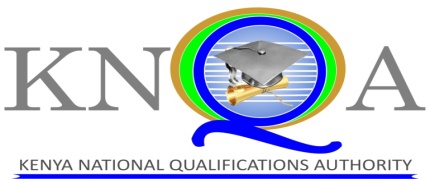 Application Form for Recognition of QualificationsPlease Fill in your Personal DetailsPlease indicate the sector (e.g. Tourism , Construction, printing, plumbing) in which you wish to apply for RPL:Please indicate the numbers of years of experience in the specific sector:State the qualification against which you wish to claim your recognition of prior learning:	Preferred mode of contact:        Phone: 	        Letter:                     Email: Please indicate preferred languageEnglish                               French                                    Kiswahili:  